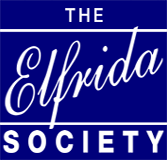 Please give us as much information as possible and complete the form fully.  This will help us to work with people in the best way.  If you have any questions, please call us on 0207 359 7443You can email your referral to The Advocacy Team on advocacy@elfrida.com, using a secure system such as Egress or you can post the referral to the Elfrida Society, 34 Islington Park Street, London N1 1PX.  What is today’s date: Stage the client is at in the required area of support Area of Support required (please tick only one)Section 2- Reason for Community Advocacy Referral – not under the Care Act Is the person known to social services / ILDP?    Permission to use your dataThe Elfrida Society complies with current General Data Protection Regulations or GDPR. This enables us to use personal data to provide people with services requested from us, or to meet a legal obligation placed on us.Easy read information can be found herePlease contact us if you would like a copy of our Data Security and Data Retention Policy and Procedure. Please confirm you have discussed data permission with the individual you are referring   I have discussed permission for the Elfrida Advocacy Service to use personal data to record, progress and evaluate the referral Personal details of person requiring advocacy supportPersonal details of person requiring advocacy supportNameDate of birthEthnicity (if known)Are they a parent?If so, do they live with their kids?Address:  Telephone numberMobile numberEmail address:Has the person consented to the referral?If not, why not?What is the best way to contact the person?What is the best way to contact the person?What is the best way to contact the person?What is the best way to contact the person?PhoneEmailletterVia another person? (please give contact details below)What is their preferred method of communication:i.e. objects of reference, makaton, speech, intensive interactionReferrer details Referrer details Referrer details Referrer details Referrer details Name Name Role / relation to the personRole / relation to the personContact details: Contact details: Contact details: Please indicate the best way to contact referrer?Please indicate the best way to contact referrer?Phone number:Email:Address:Section 1- Is this advocacy under the Care Act? If Y please complete the following boxes, if N please go to Section 2Section 1- Is this advocacy under the Care Act? If Y please complete the following boxes, if N please go to Section 2Section 1- Is this advocacy under the Care Act? If Y please complete the following boxes, if N please go to Section 2Section 1- Is this advocacy under the Care Act? If Y please complete the following boxes, if N please go to Section 2Y/N?Has the client been assessed by referrer as having substantial difficulty to engage in assessment/safeguarding process?Has the client been assessed by referrer as having substantial difficulty to engage in assessment/safeguarding process?Has the client been assessed by referrer as having substantial difficulty to engage in assessment/safeguarding process?Has the client been assessed by referrer as having substantial difficulty to engage in assessment/safeguarding process?Y/N?Has the client been deemed by referrer as having no appropriate person to support them to engage in assessment/safeguarding process? If there are persons involved with the client but referrer has deemed them not appropriate, please detail whom and why:Has the client been deemed by referrer as having no appropriate person to support them to engage in assessment/safeguarding process? If there are persons involved with the client but referrer has deemed them not appropriate, please detail whom and why:Has the client been deemed by referrer as having no appropriate person to support them to engage in assessment/safeguarding process? If there are persons involved with the client but referrer has deemed them not appropriate, please detail whom and why:Has the client been deemed by referrer as having no appropriate person to support them to engage in assessment/safeguarding process? If there are persons involved with the client but referrer has deemed them not appropriate, please detail whom and why:Y/N?Has the client been supported with Information and Advice around the assessment/safeguarding process?Has the client been supported with Information and Advice around the assessment/safeguarding process?Has the client been supported with Information and Advice around the assessment/safeguarding process?Has the client been supported with Information and Advice around the assessment/safeguarding process?Y/N?Stage:Please tick only oneBeginning of processPre-assessmentPost assessment A needs assessment under Section 9Preparation of a care and support plan or support plan under Section 25A review of a care and support plan or support plan under Section 27A safeguarding enquiry or Safeguarding Adult ReviewWhat is the advocacy issue:Please give as much detail as you can, i.e.:What is the problem facing the individual?Are decisions being made that will impact on their lives?Are they being involved in decision making?Are there different pressures being exerted on the person?Are there any important meetings coming up?Who else is involved in the person’s life:Who else is involved in the person’s life:NameRoleContact detailsCan we contact them?NameRoleContact detailsCan we contact them?NameRoleContact detailsCan we contact them:YesNo